                   Colegio  Américo Vespucio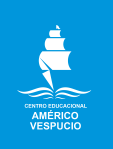                   Segundo  Medio Artes Visuales                   IALA / 2020Artes Visuales Segundo medio Problemáticas socialesGUÍA :Unidad 2: Problemáticas sociales y esculturaResponde las siguientes preguntas: 1- ¿Qué conflicto social nos interesa expresar en nuestro proyecto visual?2- ¿Por qué nos parece importante?3- ¿Qué antecedentes tenemos del conflicto? (fechas y sucesos importantes, lugar, afectados, responsables de dicha situación, soluciones)4- ¿Qué derechos de las personas se pueden ver comprometidos? 5- ¿Cómo nos afecta?  6- ¿Qué alternativas proponemos para resolver este conflicto?OA 1 Crear proyectos visuales basados en la valoración crítica de manifestaciones estéticas referidas a problemáticas sociales y juveniles, en el espacio público y en diferentes contextos.OA 4: Argumentar juicios críticos referidos a la valoración de diversas manifestaciones visuales, configurando una selección personal de criterios estéticos.